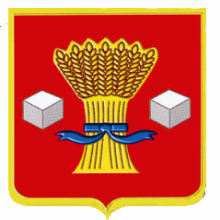 АДМИНИСТРАЦИИ ДУБОВООВРАЖНОГО СЕЛЬСКОГО ПОСЕЛЕНИЯ СВЕТЛОЯРСКОГО МУНИЦИПАЛЬНОГО РАЙОНА ВОЛГОГРАДСКОЙ ОБЛАСТИПОСТАНОВЛЕНИЕот 15 мая 2019г.                                                 № 46 О внесении изменений в Порядок формирования, утверждения и ведения плана-графика закупок товаров, работ, услуг для обеспечения муниципальных нужд Дубовоовражного сельского поселения Светлоярского муниципального района Волгоградской области», утвержденный Постановлением администрации Дубовоовражного сельского поселения Светлоярского муниципального района Волгоградской области от 29.12.2016 г. № 233В соответствии с Федеральным законом от 5 апреля 2013 года № 44-ФЗ «О контрактной системе в сфере закупок товаров, работ, услуг для обеспечения государственных и муниципальных нужд», Постановлением Правительства Российской Федерации от 05 июня 2015 года  № 554 «О требованиях к формированию, утверждению и ведению плана-графика закупок товаров, работ, услуг для обеспечению нужд субъекта Российской Федерации и муниципальных нужд, а также о требованиях к форме плана-графика закупок товаров, работ, услуг», руководствуясь Уставом Дубовоовражного сельского поселения Светлоярского муниципального района Волгоградской области,ПОСТАНОВЛЯЕТ:1. Внести в Порядок формирования, утверждения и ведения плана-графика закупок товаров, работ, услуг для обеспечения муниципальных нужд Дубовоовражного сельского поселения Светлоярского муниципального района Волгоградской области, утвержденный Постановлением администрации Дубовоовражного сельского поселения Светлоярского муниципального района Волгоградской области от 29.12.2016 г. № 233 (далее – Положение) следующие изменения:1.1. В подпункт «б» пункта 2 Порядка добавить подпункт «б.1» следующего содержания:«б.1) муниципальные унитарные предприятия, имущество которых принадлежит на праве собственности субъектам Российской Федерации (муниципальным образованиям), за исключением закупок, осуществляемых в соответствии с частями 2.1 и 6 статьи 15 Федерального закона, со дня утверждения плана (программы) финансово-хозяйственной деятельности унитарного предприятия;».1.2. В подпункте «в» пункта 2 Порядка слова «муниципальными унитарными предприятиями» исключить.1.3. В подпункт «б» пункта 3 Порядка добавить подпункт «б.1» следующего содержания:«б.1) заказчики, указанные в подпункте "б.1" пункта 2 настоящего Порядка:формируют планы-графики закупок при планировании в соответствии с законодательством Российской Федерации их финансово-хозяйственной деятельности;уточняют при необходимости планы-графики закупок, после их уточнения и утверждения плана (программы) финансово-хозяйственной деятельности предприятия утверждают планы-графики закупок в срок, установленный пунктом 2 настоящего Порядка;».1.4. Пункт 4 Порядка изложить в новой редакции:«4. В план-график закупок включается перечень товаров, работ, услуг, закупка которых осуществляется путем применения способов определения поставщика (подрядчика, исполнителя), установленных частью 2 статьи 24 Федерального закона, у единственного поставщика (подрядчика, исполнителя), а также путем применения способа определения поставщика (подрядчика, исполнителя), устанавливаемого Правительством Российской Федерации в соответствии со статьей 111 Федерального закона.».1.5. Пункт 8 Порядка изложить в новой редакции:«8. Внесение изменений в план-график закупок по каждому объекту закупки может осуществляться не позднее чем за 10 дней до дня размещения в единой информационной системе в сфере закупок извещения об осуществлении соответствующей закупки или направления приглашения принять участие в определении поставщика (подрядчика, исполнителя) закрытым способом, за исключением случаев, указанных в пунктах 9 - 9.2 настоящих требований, но не ранее размещения внесенных изменений в единой информационной системе в сфере закупок в соответствии с частью 15 статьи 21 Федерального закона.».1.6. Нумерацию пунктов 9 – 15 Порядка изменить на 10 – 16.1.7. В Порядок добавить пункт 9 следующего содержания:«9. В случае осуществления закупок путем проведения запроса котировок в целях оказания гуманитарной помощи либо ликвидации последствий чрезвычайных ситуаций природного или техногенного характера в соответствии со статьей 82 Федерального закона внесение изменений в план-график закупок осуществляется в день направления запроса о предоставлении котировок участникам закупок, а в случае осуществления закупки у единственного поставщика (подрядчика, исполнителя) в соответствии с пунктом 9 части 1 статьи 93 Федерального закона - в день заключения контракта.9.1. В случае осуществления закупок в соответствии с частями 2, 4 - 6 статьи 55, частью 4 статьи 55.1, частью 4 статьи 71, частью 4 статьи 79, частью 2 статьи 82.6, частью 19 статьи 83, частью 27 статьи 83.1 и частью 1 статьи 93 Федерального закона, за исключением случая, указанного в пункте 12 настоящих требований, внесение изменений в план-график закупок по каждому такому объекту закупки может осуществляться не позднее чем за один день до дня размещения в единой информационной системе в сфере закупок извещения об осуществлении соответствующей закупки или направления приглашения принять участие в определении поставщика (подрядчика, исполнителя) закрытым способом.9.2. В случае если в соответствии с Федеральным законом не предусмотрено размещение извещения об осуществлении закупки или направление приглашения принять участие в определении поставщика (подрядчика, исполнителя), внесение изменений в план-график по каждому такому объекту закупки может осуществляться не позднее чем за один день до дня заключения контракта.».1.8. Абзац 2 пункта 10 Порядка дополнить словами «, с указанием включенных в объект закупки количества и единиц измерения товаров, работ, услуг (при наличии)».2. Настоящее постановление вступает в силу со дня его официального обнародования.Глава Дубовоовражного сельского поселения                                                 В.В. Ахметшин